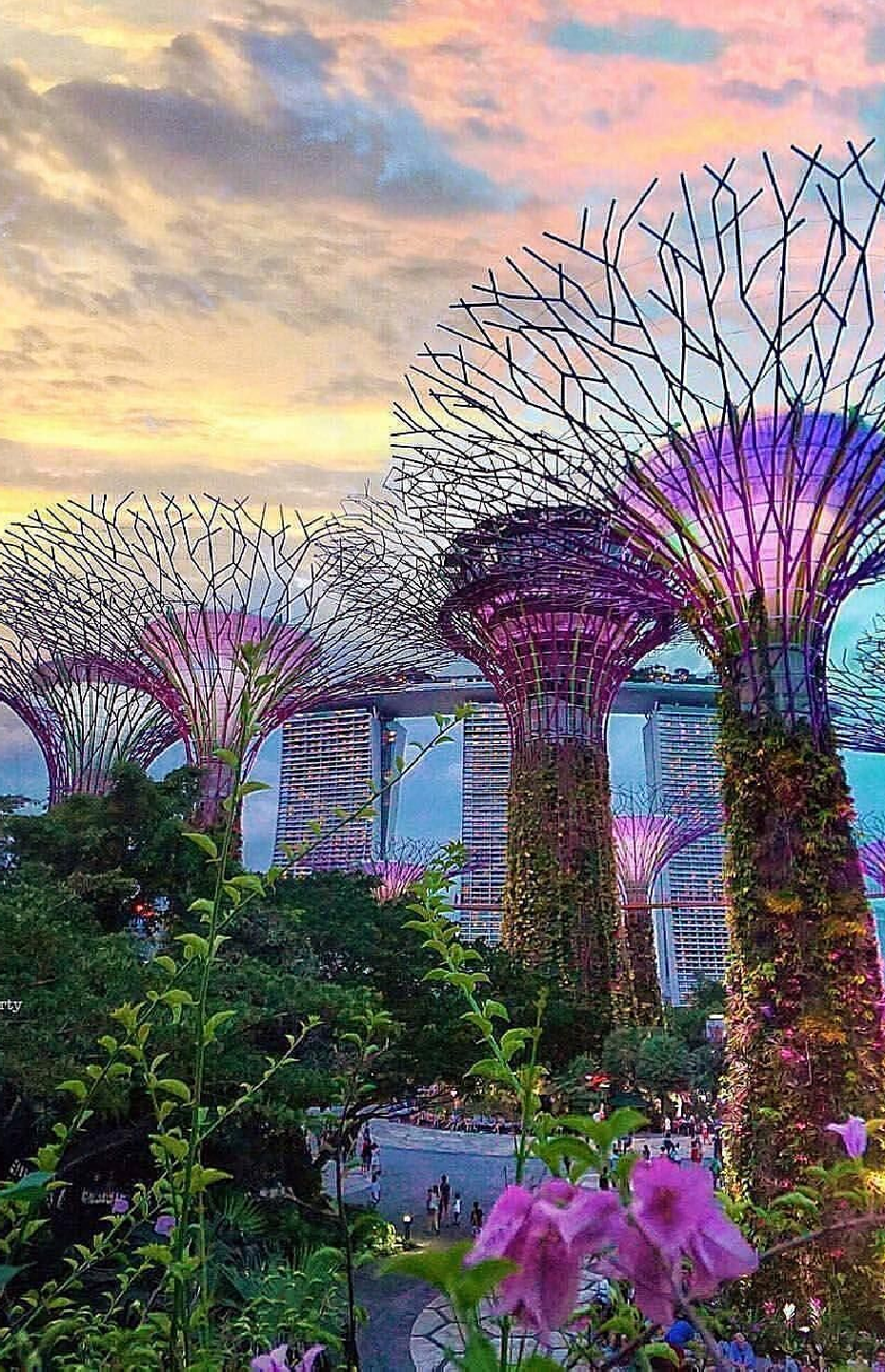 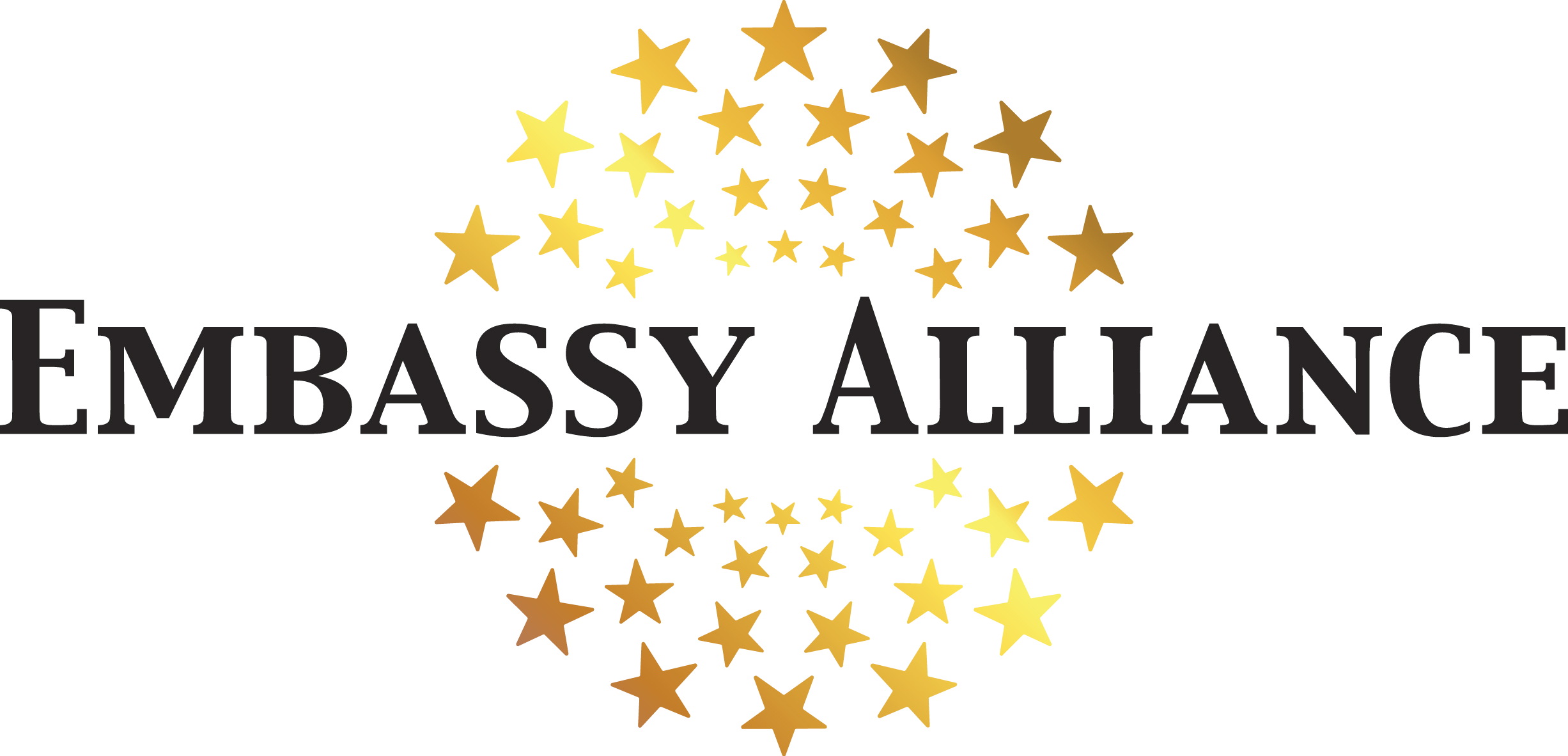 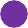 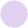 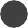 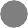 ВИЗА В СИНГАПУРSINGAPORE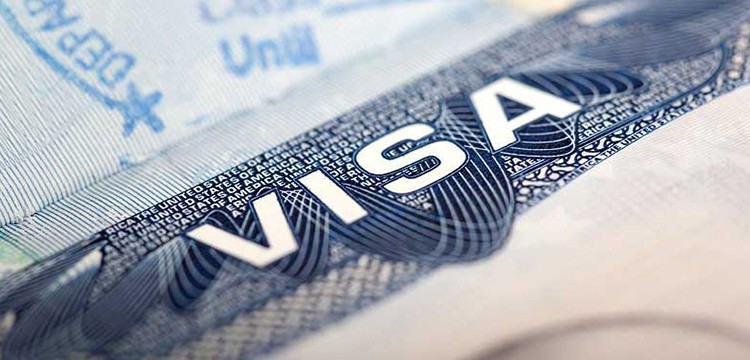 ОФОРМЛЕНИЕ ВИЗЫ ДЛЯ ГРАЖДАН РОССИИ И СНГ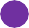 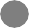 Мультивиза – 60ти-дневная электронная визаСрок действия визы начинается с даты выпуска на 60 днейМногократный въезд с максимальной длительностью проживания в стране при каждом въезде – 30 днейСрок оформления визы – до 5 рабочих дней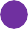 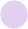 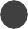 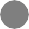 НЕОБХОДИМЫЕ ДОКУМЕНТЫ ДЛЯ ОФОРМЛЕНИЯ ВИЗЫСемейная пара (официально женатые или не женатые )ФотоЦветная копия паспортаБронирование отеля через компанию Embassy AllianceАвиабилеты на оба имениЗаполненная анкета - Form 14AСвидетельство о браке для женатыхСемья ( взрослые + дети)ФотоЦветная копия паспортаБронирование отеля через компанию Embassy AllianceАвиабилетыЗаполненная анкета - Form 14AСвидетельство о браке, если фамилии родителей разные Девушка/Женщина (одинокая или путешествующая одна)ФотоЦветная копия паспортаБронь отеля только через компанию Embassy AllianceБронь трансфера а/п -отель – а/п через компанию Embassy AllianceАвиабилетыЗаполненная анкета - Form 14AОфициальная справка с места работы с указанием размера заработной платы.Предоставление выписки из банка (не менее 1000 USD).Мужчина (путешествующий один)ФотоЦветная копия паспортаБронирование отеля через компанию Embassy Alliance 4.Авиабилеты5.Заполненная анкета - Form 14AОБЯЗАТЕЛЬНЫЕ ТРЕБОВАНИЯ К ДОКУМЕНТАМПАСПОРТЦветная копия основной странички паспортаПаспорт должен быть действителен не менее 6 месяцев с момента предполагаемого въезда в СингапурСвободное место для визовых штамповФОТОГРАФИЯЦветное фото (контраст, яркость, четкие линии)Исключительно на белом фоне (без теней, фон «белая бумага»)Формат JPEG (из фотосалона)Девушки, женщины на фотографии должны быть с открытыми ушами и легким макияжемФотография должна быть сделана, не более, чем за 3 месяца до подачи заявки на визуОбратите внимание!Сканированные фотографии не принимаютсяПлохое качество фотографии приведет к гарантированному отказу в визеФотография не ставится на сингапурскую визу, но остаётся в системе Иммиграционного Ведомства для визуального сравнения в момент прохождения границыВсе файлы с документами (фотографии, паспорта, анкеты, билеты и т.д.) должныбыть подписаны на латинице с указанием фамилии и имениПРИМЕРЫ ДОКУМЕНТОВ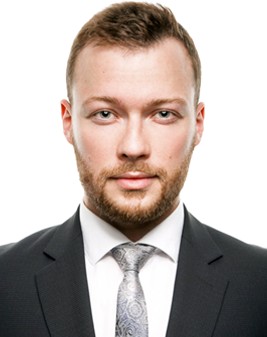 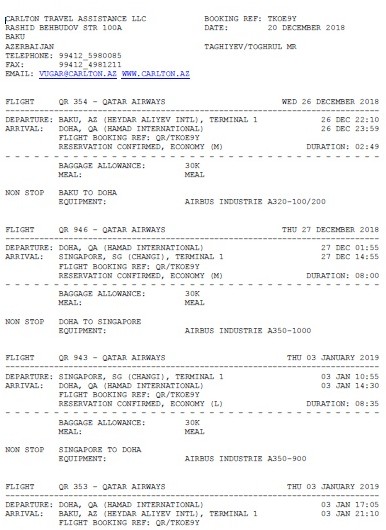 Все файлы с документами (фотографии, паспорта, анкеты, билеты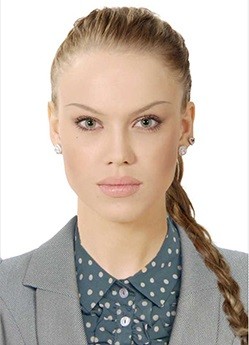 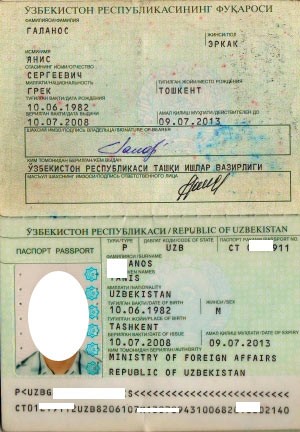 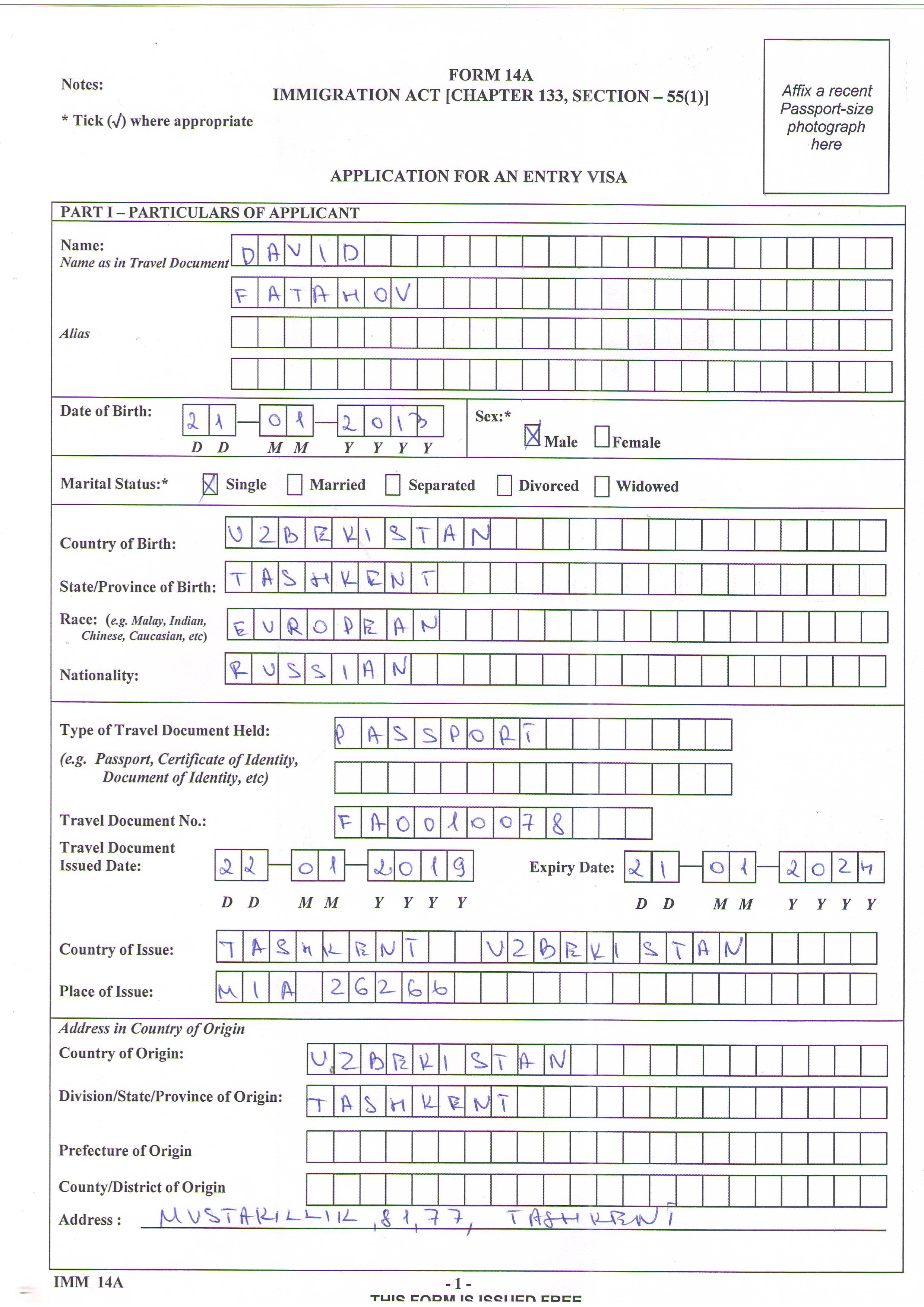 и т.д.) должны быть подписаны на латинице с указанием фамилии и имени туристаБЕЗВИЗОВЫЙ ТРАНЗИТ ЧЕРЕЗ СИНГАПУРГраждане России, Украины, Грузии, Армении, Азербайджана, Казахстана, Узбекистана, Туркменистана имеют правона транзит через Сингапур – 96 часов, без получения визы, если они направляются в третью страну.Требования для безвизового транзита:Пассажир убывает в третью страну, т.е. страна, из который пассажир прибыл, отличается от страны, куда он вылетаетСрок окончания действия паспорта должен составлять не менее 6-ти месяцев на момент въезда в СингапурВ наличии имеется выкупленный авиабилет в третью странуИмеется виза в третью страну (если она необходима)Имеются достаточные финансовые средства на срок пребывания в СингапуреПассажир покидает Сингапур в течении 96-ти часов с момента прибытия страныИмеется заполненная иммиграционная карта СингапураОбратите внимание!Прибытие в Сингапур должно быть на рейсах национальных авиалинийПассажиры следующие рейсами бюджетных авиалиний (например, Air Asia, Malindo, Scoot и т.д.) могут быть не зарегистрированы на рейс без наличия визы в Сингапур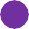 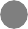 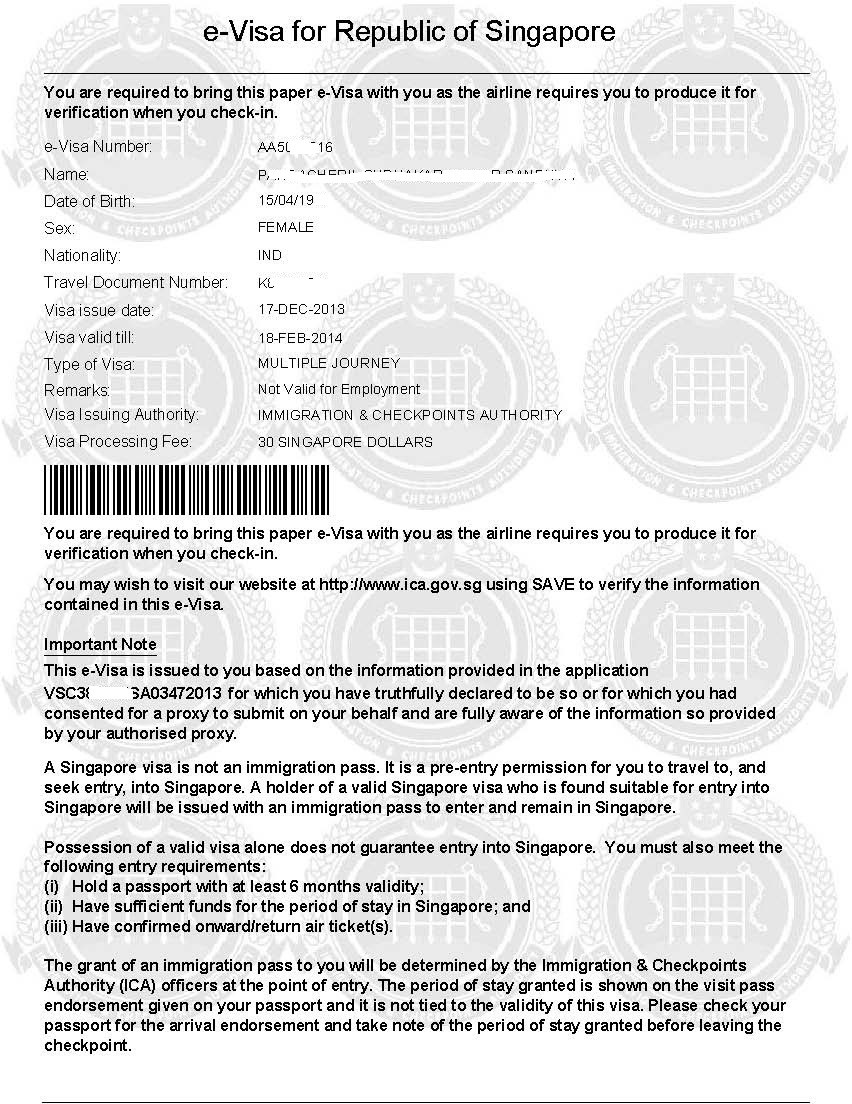 ПРИМЕР ВИЗЫ В СИНГАПУРВизу необходимо распечатать перед вылетом в СингапурОбязательно убедиться в правильности информации указанной в электронной визе: ФИО туристов, номер паспорта, дата рождения и Nationality (Гражданство туриста)Фотография не ставится на сингапурскую визу, но остаётся в системе Иммиграционного Ведомства для визуального сравнения в момент прохождения границыОТКАЗ В ВИЗЕ И АПЕЛЛЯЦИЯВ случае отказа в оформлении визы:Рекомендуется подать на аппеляцию, если у туриста не было причин для отказаАппеляция занимает 2-3 неделиНеобходимо подготовить дополнительные документы, если таковые потребуютсяПо статистике наша компания в 99,5% случаях подтверждает апелляциюПочему может быть отказ в визе:Некачественная фотографияФейковое бронирование отеляБыл отказ в визе ранее, но турист об этом не сообщилНарушение визового режима ранее при пребывании в СингапуреЧастое посещение страны через короткий промежуток времениНарушение визового режима в других странахЕсли вам когда-либо отказали в визе, это не повод расстраиваться, вы всегда можете подать на апелляцию, и если причин для отказа нет, у вас есть все шансы ее получить после апелляции.







Стоимость: ЦЕНА СИНГАПУРСКИХ ВИЗ (Без оформления отеля в нашей компании)
1. Виза в Сингапур, стандартное оформление Страны СНГ, USD$80. Срок оформления 3-4 рабочих дня для граждан Армении, Азербайджана, Беларуси, Грузии, Казахстана, Кыргызстана, Молдовы, России, Таджикистана, Туркменистана, Украины и Узбекистана.
2. Экспресс виза в Сингапур, страны СНГ, USD$120. Срок оформления 1-2 дня для граждан Армении, Азербайджана, Беларуси, Грузии, Казахстана, Кыргызстана, Молдовы, России, Таджикистана, Туркменистана, Украины и Узбекистана.

ЦЕНА СИНГАПУРСКИХ ВИЗ B2B (При оформлении отеля в нашей компании)
1. Виза в Сингапур, стандартное оформление Страны СНГ, USD$50. Срок оформления 3-4 рабочих дня для граждан Армении, Азербайджана, Беларуси, Грузии, Казахстана, Кыргызстана, Молдовы, России, Таджикистана, Туркменистана, Украины и Узбекистана.
2. Экспресс виза в Сингапур, страны СНГ, USD$90. Срок оформления 1-2 дня для граждан Армении, Азербайджана, Беларуси, Грузии, Казахстана, Кыргызстана, Молдовы, России, Таджикистана, Туркменистана, Украины и Узбекистана.

ЦЕНА СИНГАПУРСКИХ ВИЗ ДЛЯ ОДИНОКИХ ДЕВУШЕК (При оформлении отеля в нашей компании)
1. Виза в Сингапур, стандартное оформление Страны СНГ, USD$120. Срок оформления 3-4 рабочих дня для граждан Армении, Азербайджана, Беларуси, Грузии, Казахстана, Кыргызстана, Молдовы, России, Таджикистана, Туркменистана, Украины и Узбекистана.
2. Экспресс виза в Сингапур, страны СНГ, USD$150. Срок оформления 1-2 дня для граждан Армении, Азербайджана, Беларуси, Грузии, Казахстана, Кыргызстана, Молдовы, России, Таджикистана, Туркменистана, Украины и Узбекистана.